 Муниципальное бюджетное дошкольное образовательное учреждение «Детский сад № 29»Проект«СТАРИННЫЕ РУССКИЕ НАРОДНЫЕ МУЗЫКАЛЬНЫЕ ИНСТРУМЕНТЫ» 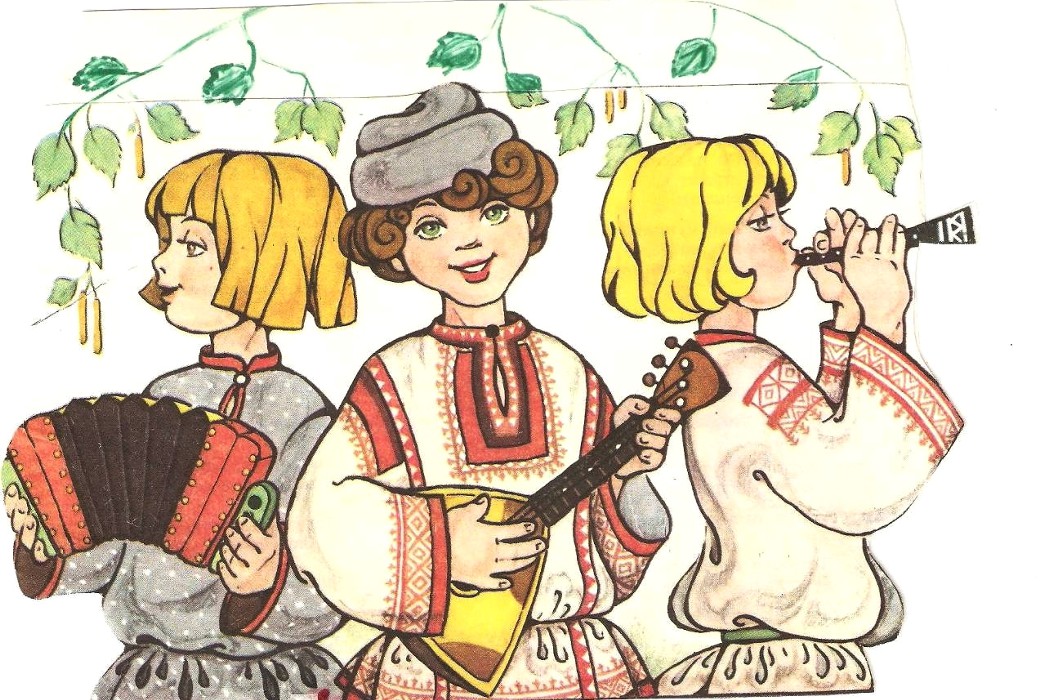 Подготовила и провела                                                                  воспитатель группы «Сказка»                                                       Китова Т.Н.                                                     г. КстовоПАСПОРТ ПРОЕКТАЭтапы реализации проекта.1 этап – введение в проблемную ситуацию    2 этап – подготовительный1. Обсуждение цели, задачи с детьми и родителями;2. Создание необходимых условий для реализации проекта;3. Перспективное планирование проекта;4. Разработка и накопление методических материалов по проблеме;5. Создание предметно- пространственной развивающей среды для игровой,продуктивной и творческой деятельности детей;6. Подборка художественной литературы.3 этап – основной этап. Реализация проекта.Работа с родителями. Консультация для родителей «Русские народные музыкальные инструменты»4 этап – заключительный   Создание мини-музея «В мире русских народных музыкальных инструментов». Наш мини-музей«В МИРЕ РУССКИХ НАРОДНЫХ ИНСТРУМЕНТОВ»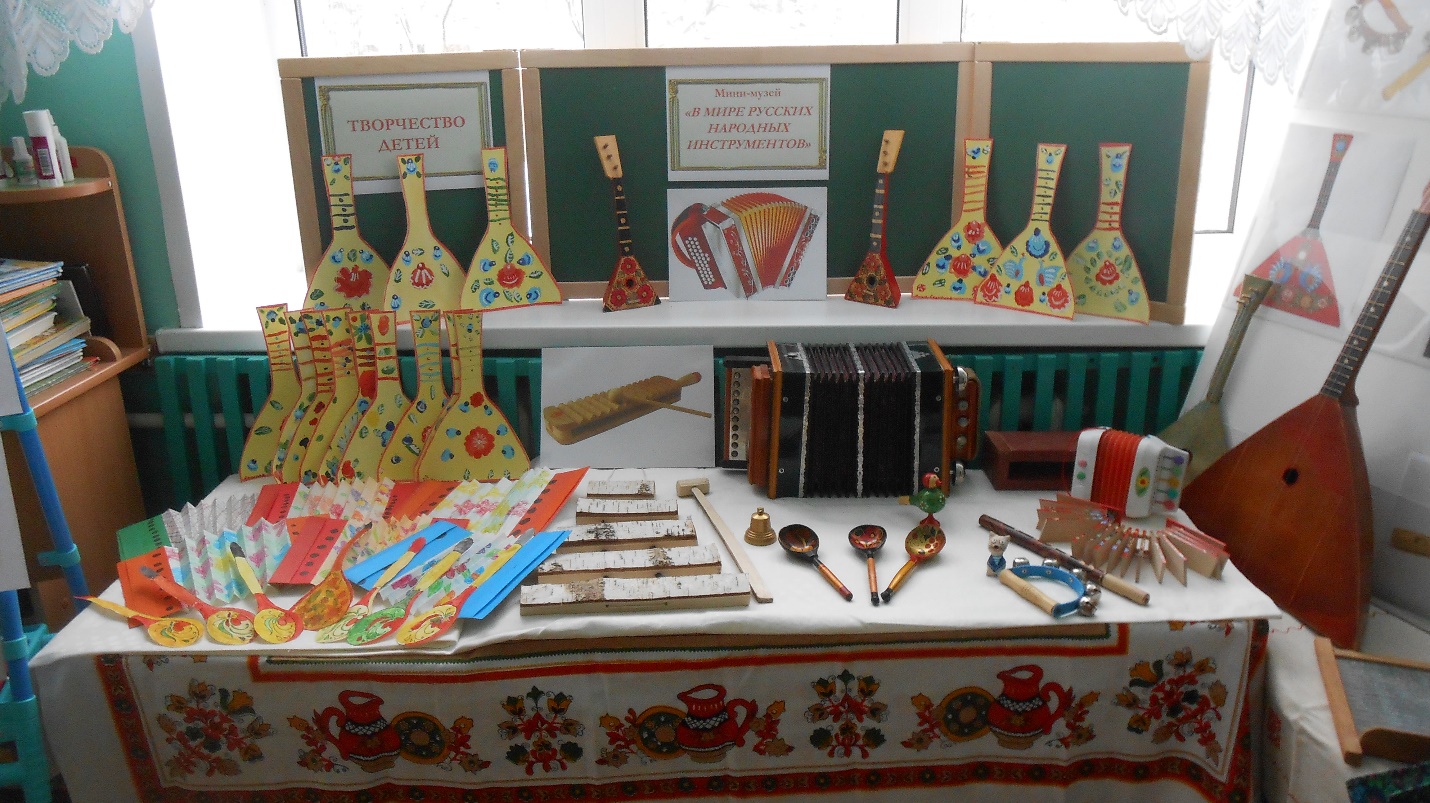 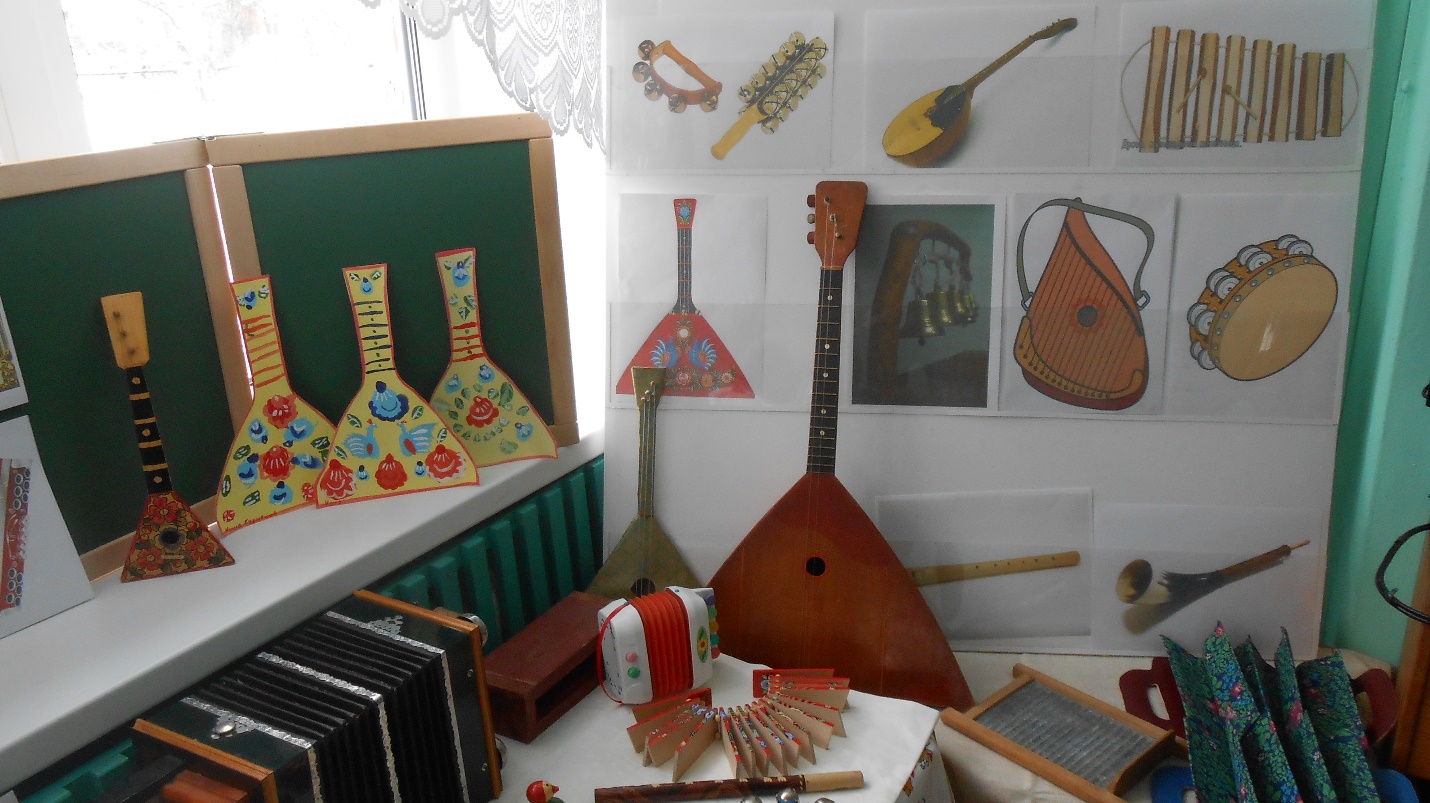 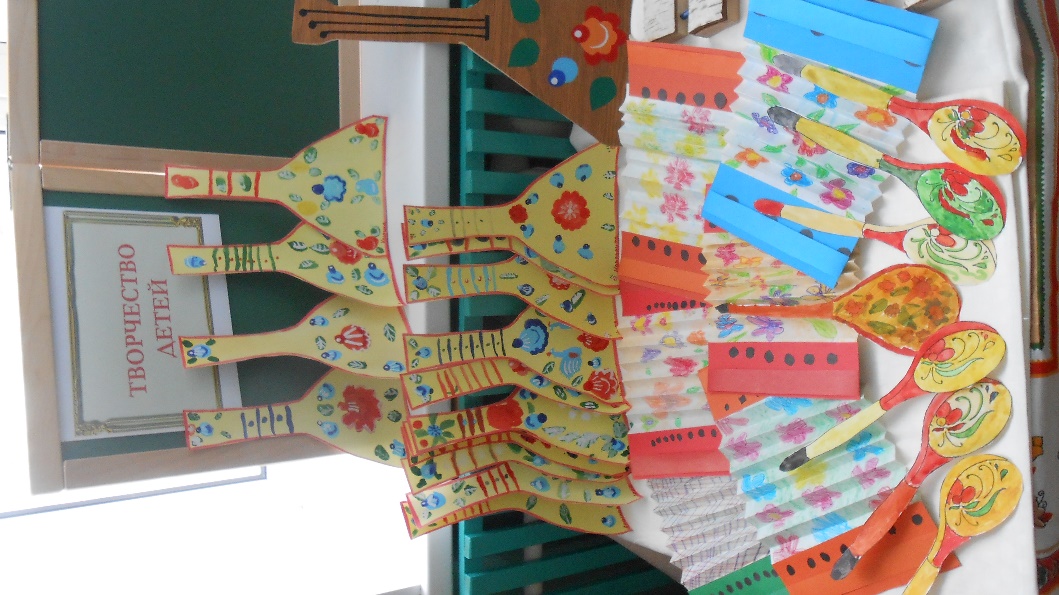 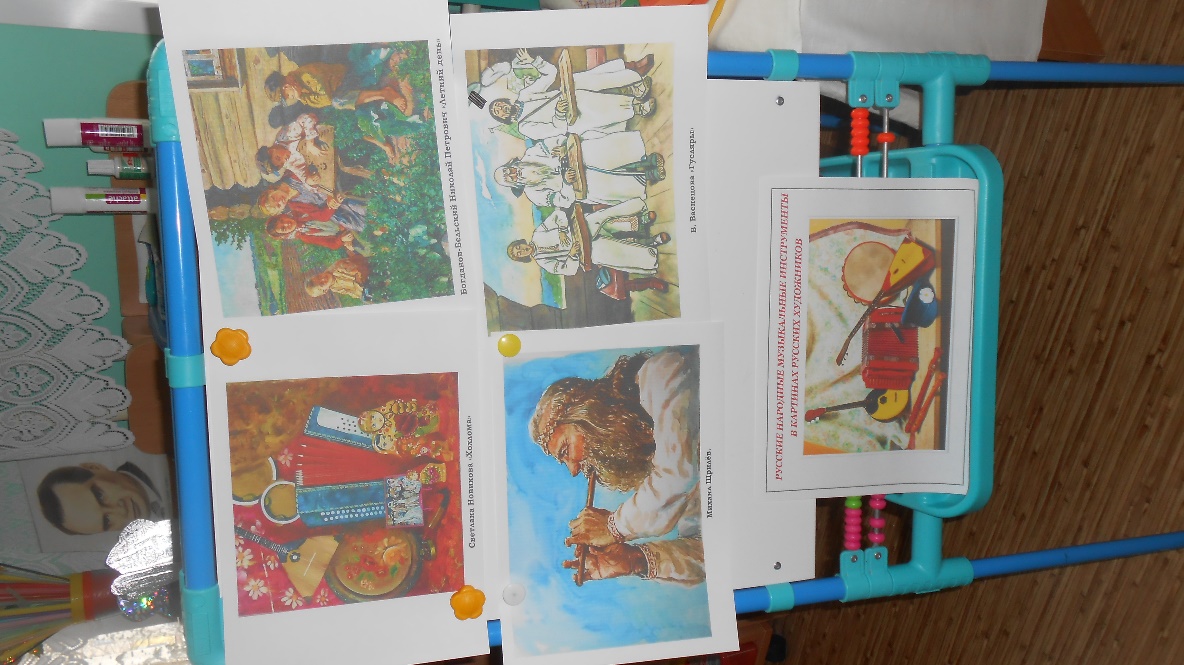 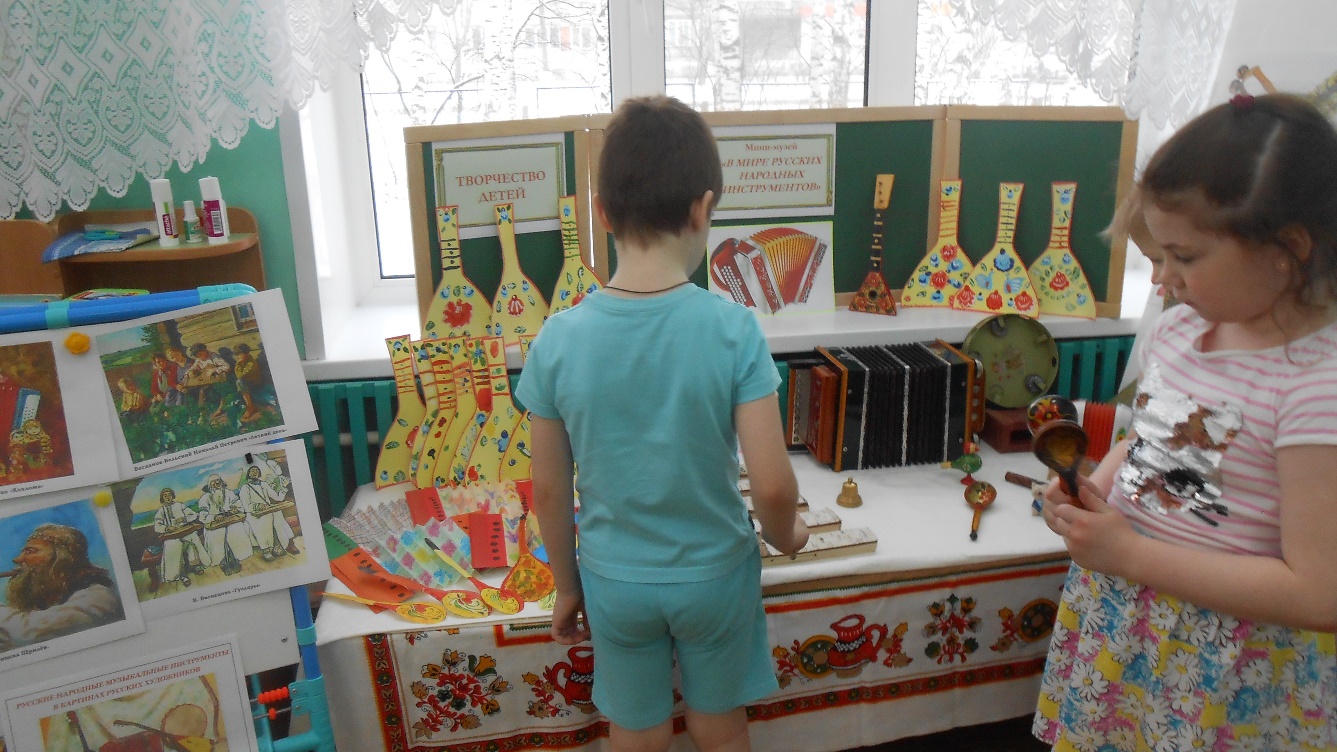 Тема:«СТАРИННЫЕ РУССКИЕ НАРОДНЫЕ МУЗЫКАЛЬНЫЕ ИНСТРУМЕНТЫ»Вид проекта:познавательно-творческийСроки реализации:Сре  среднесрочный (с 10 по 31марта)Участники:дети подготовительной к школе группы «Сказка», родители воспитанников, воспитатель.Продукт проектной  деятельности:Мини – музей «Русские народные музыкальные инструменты»Цель проекта:Сформировать элементарные представления о русских народных музыкальных инструментах (название, материалы) и ценностное отношение к нимЗадачи проекта:Познакомить детей с историей русских народных музыкальных инструментов;Познакомить детей с разными группами русских народных инструментов (струнными, духовыми, клавишно-пневматическими и ударными);Познакомить со звучанием русских народных инструментов;Научить приемам игры на русских народных ударных инструментах (деревянные ложки, трещотки, ксилофон, бубен, колокольчики, бубенцы, рубель, коробочка).Развивать музыкально-игровые импровизации, ритмическое чувство, моторику рук, динамический слух.Воспитывать интерес и любовь к русской народной музыке.Ожидаемые результаты:У детей сформированы знания об истории народных инструментов.Вовлечение каждого ребенка в творческую деятельность.Сформировать у детей представление о разнообразии музыкальных инструментов.Родители активно вовлечены в совместную с детьми познавательно-творческую деятельность.Актуальность   Льётся музыка родная: балалайки перелив,                                    Вот гармошка рассыпает, и свирели свой мотив.                                          Ложки удаль показали, бубенцы ласкают слух.                                                            Всё мне мило, всё родное, аж захватывает дух!Н. ЛастаеваВыбранная тема обусловлена тем, что современным детям всё меньше интересны обычаи и традиции русского народа, что люди забывают о своём культурном наследии, о своей музыке и об инструментах, без которых когда-то невозможно было представить жизнь русских людей.В настоящее время мир музыкальных инструментов очень богат. Но как же редко современные дети видят и слышат богатое разнообразие народной музыки! У детей, не достаточно знаний о истории возникновения русских народных музыкальных инструментов. Родителям некогда или некуда сходить и послушать звучание народной музыки. Большие концертные залы недоступны жителям маленьких городов и сел. Все чаще они с самого раннего детства слышат аудиозаписи, причем не очень хорошего качества. И в связи с этим дети, знают лишь маленькую часть огромного мира, чем обделяют себя, недополучают тех музыкальных впечатлений, которые могут дать инструменты во всем своем многообразии.Чтобы сформировать интерес к истории возникновения музыкальных инструментов и их разнообразию, активизировать желание слушать и наслаждаться народной музыкой, возникла идея данного проекта, который позволит ввести ребенка в огромный мир народных музыкальных инструментовЧто мы знаем?Что мы хотим узнать?Как мы узнаем?Какие русские народные инструменты мы знаем? (Балалайка, ложки)Эти инструменты придумал народКакие инструменты являются русскими народными, как они выглядят и звучат.Виды русских народных инструменты («Ударные, струнные, духовые»)Узнать историю русских народныхинструментов.❖ Спросим у родителей❖ Прочтем в книге.❖ Найдем в  ИнтернетеОбразовательная областьМероприятия и формы организации детской деятельностиСоциально – коммуникативное развитиеСюжетно — ролевые игры « Музыкальный магазин».Художественно – эстетическое развитиеМузыкальные игры с инструментами 
«Веселый бубен», «Наш оркестр».
Музыкально - дидактические игры:«Определи инструмент»«Музыкальные загадки».«На чём играю?»«Узнай инструмент по звучанию».Рассматривание альбома «Русские народные музыкальные инструменты в картинах русских художников» (А. Рябушкин «Гусляр поющий»,П.Е. Заболотский «Мальчик с балалайкой», Г.И.Семирадский «Пастушок, играющий на свирели» и т.д)Интерактивная игра - викторина "Угадай музыкальный инструмент"Рисование русских народных инструментов 
«Мой любимый инструмент».Раскрашивание «Русские народные музыкальные инструменты»Слушание русской народной музыки в исполнении оркестра народных инструментов: «Полянка», «Коробейники», «Камаринская» и др.Игры на русских народных инструментахПознавательное развитиеБеседы: «Как появились русские народные музыкальные инструменты». «Виды русских народных инструменты» («Ударные, струнные, духовые»)Конспект НОД «Сказка о том как умные и полезные вещи стали музыкальными инструментами.»Конспект НОД «Балалайка — три струны»Конспект НОД «Русские народные инструменты»Видео «Русские народные инструменты».Рассматривание альбома «Русские народные музыкальные инструменты».Дидактическая игра «Собери русский народный музыкальный инструмент»Речевое развитиеЧтение сказок «Как звонят колокола», «Сказочная балалайка», «Как появились музыкальные инструменты»Стихи о русских народных инструментахБеседы о русских народных инструментахПословицы и поговорки о русских народных инструментахОтгадывание загадок «Старинные русские народные инструменты» (презентация)Речевое  упражнение «Оркестр»Речедвигательная игра с ложкамиФизическое развитиеФизкультминутка «Балалайка», «Ложки»Пальчиковая гимнастика «Балалайка»